администрация  Городского  округа  Заречныйп о с т а н о в л е н и еот___27.08.2020_____  №  ___642-П____г. ЗаречныйО создании муниципального общественного кладбища на территории городского округа ЗаречныйВ соответствии с Федеральным законом Российской Федерации от 12 января 1996 года № 8-ФЗ «О погребении и похоронном деле», Правилами содержания мест погребения и порядка деятельности общественных кладбищ на территории городского округа Заречный, утвержденными решением Думы городского округа Заречный от 07.07.2011 № 73-Р, на основании ст. ст. 28, 31 Устава городского округа Заречный администрация городского округа ЗаречныйПОСТАНОВЛЯЕТ:1. Создать муниципальное общественное кладбище на территории городского округа Заречного в границах земельного участка с кадастровым номером 66:42:0102001:3945.2. Утвердить прилагаемый план функционального зонирования территории кладбища в границах земельного участка с кадастровым номером 66:42:0102001:3945.3. Присвоить муниципальному общественному кладбищу на территории городского округа Заречного в границах земельного участка с кадастровым номером 66:42:0102001:3945 наименование «Лесное».4. Муниципальному казенному учреждению городского округа Заречный «Дирекция единого заказчика»:1) обратиться в администрацию городского округа Заречный с заявлением о предоставлении земельного участка с кадастровым номером 66:42:0102001:3945;2) организовать выполнение работ по проектированию и строительству объектов муниципального общественного кладбища «Лесное»;3) при проектировании предусмотреть возможность размещения мест захоронения различного типа в зависимости от вероисповедальных, воинских и иных обычаев и традиций. 5. Опубликовать настоящее постановление в Бюллетене официальных документов городского округа Заречный и разместить на официальном сайте городского округа Заречный (www.gorod-zarechny.ru).УТВЕРЖДЕНпостановлением администрации городского округа Заречныйот___27.08.2020___  №  __642-П___«О создании муниципального общественного кладбища на территории городского округа Заречный»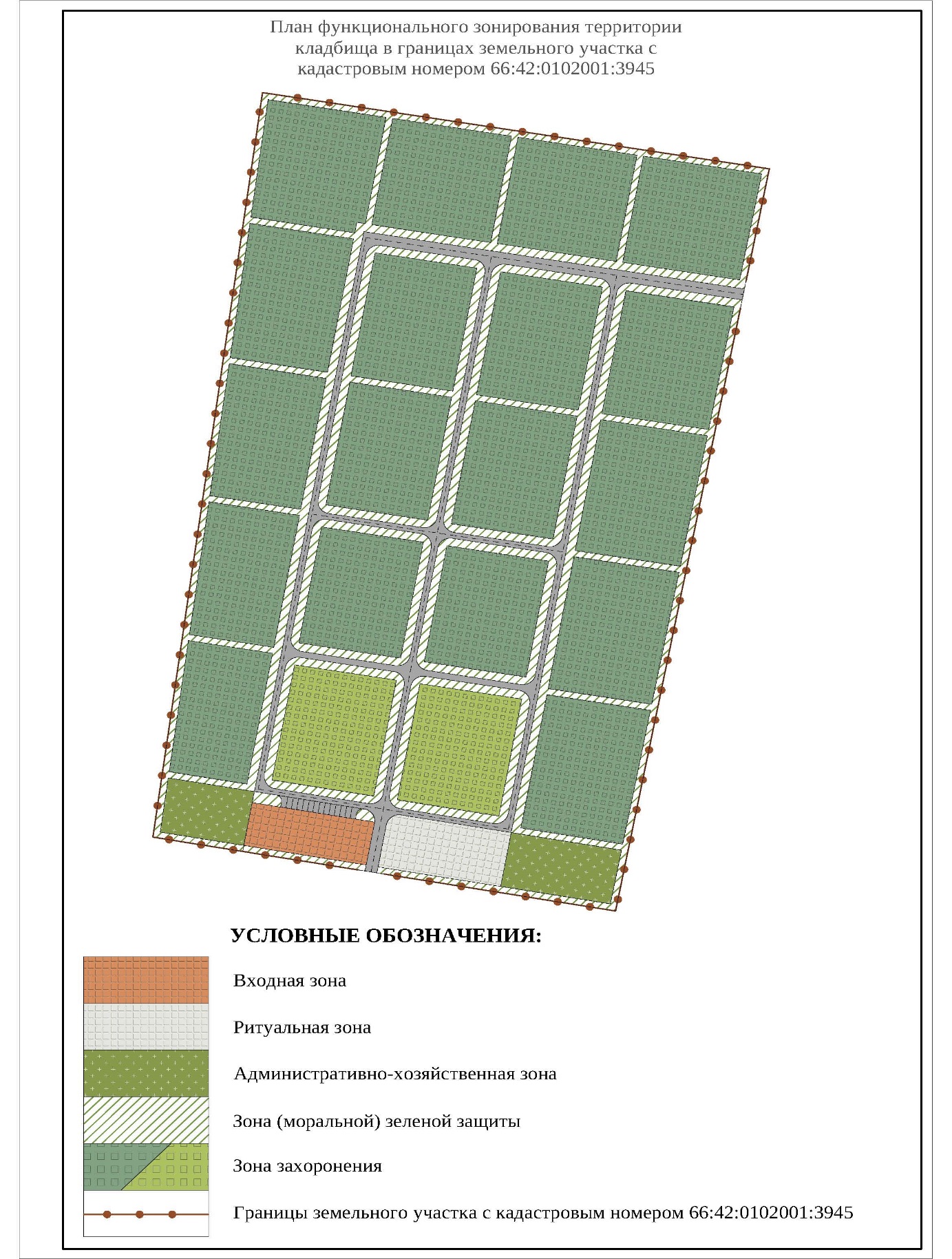 Главагородского округа Заречный                   А.В. Захарцев